OBSAHGRANTY1) Vyhlášení TAČR OMEGA 2016 - interní pokyny2) Letní rétorické soustředění3) VYHLÁŠENÍ JEDNOSTUPŇOVÉ VEŘEJNÉ SOUTĚŽE O ÚČELOVOU     PODPORU MZ NA LÉTA 2016 - 20194) NEJDŮLEŽITĚJŠÍ ZMĚNY V ZADÁVACÍ DOKUMENTACI PRO     VES2016 OPROTI VES20155) Interní pokyny pro podávání projektů AZV MZ6) Sdělení děkana č. 1/2015 - K čerpání mzdových prostředků – GAČR 20157) Podpora mladých vědců ve východní Evropě - výzva k podávání návrhů8) Konsorcium RESAVER zve k účasti na průzkumu - penzijní pojištění jako     překážka  pro mobilitu?9) Marie Skłodowska-Curie Actions - Individual Fellowships – semináře     v Ostravě a Olomouci10) OP VVV - VÝBĚROVÉ ŘÍZENÍ NA HODNOTITELE - do 3. 7. 201511) CZELO Bulletin Issue May 201512) The Human Resources Strategy for Researchers ( HRS4R)13) European Platform of Women Scientists14) Life Science Breakthrough Prize15) Společná výzva k podávání návrhů společných česko-bavorských       výzkumných projektů s dobou řešení 2016-201716) OP VAVPI Výzva č. 9.3 – Zvýšení atraktivity a rozvoj vzdělávací       infrastruktury v centrech popularizace, propagace a medializace vědy a       techniky, PO 3, OP VaVpI17) OP VAVPI Výzva č. 3.2 – Rozvoj výzkumných kapacit podpořených VaV       center, PO 2, OP VaVpI18) Cooperation - project involving the study od density and spatial ecology of       the melanistic leopards (Panthera pardus fusca) in selected sanctuaries of       Western Ghats (rain forests), South India19) KIC ICT Labs: Vyhlášena celoevropská soutěž Idea Challenge20) Vyhlaseni 14. rocniku souteze Ceska hlava21) Proposal Development Event on co-creation, inclusion and growth - 15th of       June 2015, Brussels22) 140. PŘEHLED AKTUÁLNÍCH INFORMACÍ O EVROPSKÉM       VÝZKUMU, CZELO Brusel, 20. 5. 201523) Dokument o řízení duševního vlastnictví v akcích Marie Skłodowska-Curie       (MSCA)24) HULT Prize25) University Challenge - From the Lecture Hall to the Board Room26) University Startup World Cup27) Otevřena registrace na seminář HORIZON 2020 – OPPORTUNITIES FOR       THE CZECH REPUBLIC28) Nová výzva Bio-based Industries Joint Undertaking29) European Forum Alpbach - Týden seminářů na téma InEquality30) Prezentace ze semináře HOW TO WRITE A COMPETITIVE PROPOSAL       FOR INDIVIDUAL FELLOWSHIPSMOBILITY1) Letní škola Climate-KIC 2015 k bioekonomice2) Akce k inovacím v oblasti klimatu3) Hledáte hostitelskou instituci na postdoktorský pobyt v rámci MSCA-IF –     Irsko?4) EMBO travel grants for EMBO meeting5) MSCA Individual Fellowships od instituce ENEA (Italian National Agency for     New Technologies, Energy and Sustainable Economic Development)6) Global Careers Fair - 25th June 20157) GREEN TALENTS COMPETITION 20158) University of Auckland Doctoral Scholarships for International Students in      New Zealand, 2015GRANTY1) Vyhlášení TAČR OMEGA 2016 - interní pokynyINTERNÍ POKYNY PRO PODÁVÁNÍ NÁVRHŮ PROJEKTŮ TAČR OMEGA 2016Fakultní termín je stanoven na 24.6.2015, kdy prosím zašlete náhledové pdf. ke kontrole e-mailem naromana.hogenova@natur.cuni.czProsím všechny o včasné nahlášení zájmu o podání projektu.Zadávací dokumentace i nezbytné další dokumenty jsou dostupné na:http://www.tacr.cz/index.php/cz/novinky/530-vyhlaseni-3-verejne-souteze-programu-omega.htmlDŮLEŽITÉ:za UK budou doloženy všechny relevantní povinné přílohyřešitelé musí přiložit dle relevantnosti:povolení GMOpovolení k práci se zvířatyzačátek projektu nejdříve 1.1.2016konec projektu nejpozději 31.12.2017Rady k vyplňování údajů v aplikaci IS Patriot:5.1.1 Univerzita Karlova v Praze5.1.1.1 hlavní příjemce nebo další účastník5.1.1.2 IČ 2162085.1.1.3 DIČ 002162085.1.1.4 Univerzita Karlova v Praze5.1.1.5 Přírodovědecká fakulta5.1.1.6   113105.1.1.7   VVS5.1.1.8   VO5.1.1.8.1  VVS5.1.1.9 Ovocný trh5.1.1.10   35.1.1.11   55.1.1.12  Praha 15.1.1.13  Staré Město5.1.1.14  116 365.1.1.15  Praha5.1.1.16 Praha5.1.1.17 ČR5.1.1.18  www.cuni.cz5.1.1.19  piy9b45.1.1.20  19985.1.25.1.2.1.1 Prof. MUDr.5.1.2.1.2 Tomáš5.1.2.1.3 Zima5.1.2.1.4 DrSc.5.1.2.1.5 rektor5.1.2.1.6 224 491 1115.1.2.1.7 rektor@cuni.cz5.1.4 jako VVS nemusíme vyplňovat5.1.5 nemáme5.1.7 vyplňte si buď dle vlastního uvážení, zde je příklad co tam lze napsat:UK má s činností svých fakult rozsáhlé zkušenosti.Mezi aktuální příklady (z let 2014/ 2015) se dá zařadit:Memorandum o spolupráci se společností Globtech Innovations při získávání partnerů pro smluvní výzkum do velkých facilit typu BIOCEV a Biomedicínské centrum Plzeň.Memorandum o spolupráci s Corinth s.r.o. při vývoji obsahu výukových modulů pro vizuální edukaci. Vzniklé výukové moduly získaly prestižní ocenění v oblasti vizuální edukace.CleverTech – spolupráce na vývoji mobilních systémů sloužících ke snímání, přenosu a zpracování biologických dat z člověka, jejich napojení na dohledovou asistenci a podporu realizace zpětné vazby. Výsledkem je asistenční systém pro seniory Seniorinspect.IQ Structures s.r.o – smlouva o poskytování služeb v oblasti aplikovaného výzkumu a vývoje pokročilých palivových článků.Spolupráce v oblasti zadávání témat diplomových prací a spolupráci na tvorbě výukových předmětů. Zde jmenujme např. spolupráci MFF se společností JetBrains. Spolupráci PřF a lékařských fakult se společnostmi Contipro, ELLA CS, Zentiva.Z dřívějších výsledků (před rokem 2014) můžeme zmínit:Nový Katalyzátor na bázi kov-CeO2 pro použití zejm. v palivových článcích a způsob jeho přípravy - patentem UK, MFF č. 301720 ze 17. 10. 2008 (uděleno 22. 4. 2010). Byla podána mezinárodní PCT přihláška WO2010/043189A2 do pěti národních fází a dvou regionů dne 16. 10. 2009. Dosud byly uděleny patenty v USA, Japonsku, Číně a Korei.Přihláška patentové žádosti č. PV 2006-432, původce MUDr. B. Mosinger, Ph.D., týkající se cytotoxického a baktericidního efektu nanotkanin.Založení spin-off společností UK:AB Pharma s.r.o. – zal. 26. 2. 2008 zaměřená na výzkumnou a kontrolně-analyticko-testovací činnost a rozvoj vysoce specializ. farmaceutických, bioanalytických a biotechnologických separací.Clever tech s.r.o – zal. r. 2005 jako spin-off společnost FBMI ČVUT a 1. LF UK v Praze.Doplňující informace(celkem c. 1600 znaků)Součástí podpory komercializačních aktivit je také tematické vzdělávání a zapojení UK do projektů podporujících komercializaci.V listopadu 2014 proběhl již čtvrtý ročník kreditované přednášky: "Úvod do přenosu poznatků a technologií". Ta byla oceněna cenou Studentský Velemlok 2013, za nejlepší přednášku na PřF.S cílem nabídnout všem fakultám UK jednotnou výuku problematiky transferu technologií CPPT UK připravilo kurz "Management vědy a inovací", který je jako  volitelný předmět určen pro Bc., Mgr. a Ph.D. studenty všech fakult UK. Obsahem kurzu je 14 tematických modulů:Management znalostí. Vědecko-výzkumná a inovační scéna. Inovace (prezenční)Analýza informací pro vědecko-výzkumné a inovační projekty (distanční)Finanční zdroje pro vědu, výzkum a inovace v ČR a EU (distanční)Příprava výzkumných a inovačních projektů (distanční)Praktická příprava vlastního projektu (prezenční)Team & time management (distanční)Projektový management (distanční)Komunikační dovednosti (distanční)Ukázky a nácvik komunikačních dovedností (prezenční)Základy transferu znalostí a technologií (distanční)Legislativní minimum pro vědu, výzkum a inovace, ochrana duševního vlastnictví (distanční)Business model. Business plan. Spin-out (distanční)“Good / bad practices” & “Case studies” (prezenční)Shrnutí kurzu. Test. FAQ & Feedback (prezenční)Ke konci roku 2014 UK participovala v komercializačních projektech TA ČR GAMA, PRE SEED 1 a PRE SEED 2,  v rámci kterých probíhá podpora fáze proof-of-concept a u vybraných aktivit i fáze přípravy komercializace.5.1.65.1.8 zkušenosti s aplikací a komercionalizací výsledkůUK se podpoře komercializace věnuje od roku 2007, kdy vzniklo a začalo pracovat Centrum pro přenos poznatků a technologií. Poradním orgánem rektora UK pro komercializační aktivity je Rada pro komercializaci. Jako podpora komercializačních aktivit funguje síť technologických skautů a koordinátorů přenosu poznatků na fakultách UK.Komercializace na UK probíhá ve všech čtyřech základních oblastech.Smluvní výzkum a poskytování konzultačních a expertních služeb.Ochrana a prodejprůmyslového vlastnictví (k 21. 5. 2015)UK je na území ČR majitelem 44 platných CZ patentů, 63 platných CZ užitných vzorů a 2 platných evropských patentů. Celkem má UK na území ČR registrováno 109 platných patentů a užitných vzorůV ČR je UK přihlašovatelem 22 zveřejněných přihlášek vynálezůNa území ČR má UK registrovány 4 licenční smlouvy.Zakládání spin-off společností.k 31.12.2014 měla UK dvě spin-off společnosti. V letech 2015 a 2016 připravujeme založení dvou nových společností.5.1.9. nemáme5.1.11Statutární zástupce – Prof. RNDr. Tomáš Zima, DrSc.Řešitel – no to je asi jasné co bude tady:-)Další kontaktní osoba – navrhuji sebe (Bc. Romana Hogenová, +420221951164,romana.hogenova@natur.cuni.cz)6.1 Finanční plánfakulta bude nepřímé náklady (režii) počítat podle bodu 6.1.3.4 písmene b), což je „flat rate“ a jedná se o20% ze všech osobních a ostatních přímých nákladů bez investicV případě potřeby mě neváhejte kontaktovat.Bc. Romana Hogenová, l. 1164, romana.hogenova@natur.cuni.czPřiložený soubor: INTERNÍ POKYNY_TACR_OMEGA_2016.docxAkce dokumentů2) Letní rétorické soustředěníPřF UK srdečně zve všechny své doktorandy a postdoky na LETNÍ INTENZIVNÍ KURZ: Praktická rétorika a prezentace.Kurz Praktická rétorika a prezentace se uskuteční v Peci pod Sněžkou ve dvou termínech:1. turnus - 19.8.2015 (středa) - 23.8.2015 (neděle)2. turnus - 28.8.2015 (pátek) - 1.9.2015 (úterý)(příjezd v podvečer prvního dne, odjezd v podvečer posledního).Cena 1485,- Kč/os.Rezervace pomocí emailu (stačí uvést vybraný turnus): helena.ferklova@natur.cuni.czCo Vás naučíme?základní dechové, hlasové a artikulační technikyzásady hlasové hygienysamozřejmost při veřejném vystupování a cesty ke zvládání trémyvyužívat možnosti emotivního působení hlasurozvinout své komunikační schopnosti - slovní i nonverbálníodstraníme případné osobní chybné dikční a mluvní návykystrukturovat sdělení tak, aby bylo přehledné a zapamatovatelnépracovat s publikem, improvizovatučit se od ostatních, reflektovat a rozvíjet svůj vlastní projevKurz je určen všem doktorandům a mladým výzkumníkům Přírodovědecké fakulty.Podrobnější informace - viz příloha.Přiložený soubor: Letni retoricke soustredeni.pdf3) VYHLÁŠENÍ JEDNOSTUPŇOVÉ VEŘEJNÉ SOUTĚŽE O ÚČELOVOU PODPORU MZ NA LÉTA 2016 - 2019Ministerstvo zdravotnictví (dále jen „MZ“) vypisuje dne 15. 5. 2015 v souladu se zákonem č. 130/2002 Sb., o podpoře výzkumu, experimentálního vývoje a inovací z veřejných prostředků a o změně některých souvisejících zákonů (zákon o podpoře výzkumu, experimentálního vývoje a inovací), ve znění pozdějších předpisů (dále jen „zákon“), jednostupňovou veřejnou soutěž o účelovou podporu MZ, na řešení projektů zdravotnického výzkumu a vývoje naplňujících vyhlášený Program na podporu zdravotnického aplikovaného výzkumu na léta 2015 – 2022 (dále jen „Program“).PŘEDPOKLÁDANÉ TERMÍNY:zahájení řešení vybraných projektů je 1. dubna 2016 (s ohledem na skutečné datum podpisu smluv),ukončení řešení projektů nejpozději do 31. 12. 2019,předpokládaná délka trvání řešení projektů je 45 měsíců.PODMÍNKY SOUTĚŽE:Předmět soutěžeÚčelová podpora MZ je určena na řešení projektů aplikovaného výzkumu a vývoje, tj. projektů řešených za účelem získání nových poznatků směrovaných ke specifickému, předem stanovenému praktickému cíli s danou aplikací výsledků ve zdravotnictví. Aplikovaný výzkum ve zdravotnictví je zaměřen na řešení problémů spojených s diagnostikou, léčbou a prevencí lidských onemocnění. Podrobné uvedení cílů a očekávaných přínosů je uvedeno v Programu. Žádosti o účelovou podporu MZ (dále jen „žádost“), zasílané uchazeči na předepsaných elektronických formulářích, musí naplňovat vyhlášený Program MZ, resp. přispívat k řešení problémů zdravotnictví.Poskytnutí účelové podporyZpůsob poskytování účelové podpory se řídí Doporučeným postupem při poskytování podpory výzkumu a vývoje z veřejných prostředků podle zákona, zveřejněným na:http://www.vyzkum.cz/FrontClanek.aspx?idsekce=881 a § 10 zákona.Prokázání způsobilosti uchazečeUchazeč je povinen prokázat svoji způsobilost k řešení navrhovaného projektu v souladu s § 18 zákona. Tato povinnost se vztahuje i na dalšího účastníka projektu. Požadované doklady jsou uvedeny v zadávací dokumentaci.Kritéria hodnoceníKritérii hodnocení žádostí jsou: cíle projektu a jejich soulad s cíli Programu, návrh způsobu řešení, návrh výstupů řešení, odborná úroveň řešitelského týmu, připravenost/vybavenost pracoviště uchazeče, zahraniční spolupráce uchazeče, posouzení předchozí spolupráce uchazeče s MZ a přiměřenost finančních požadavků. Hodnocení odborné úrovně návrhů projektů zajistí orgány Agentury pro zdravotnický výzkum ČR, která je organizační složkou státu v přímé působnosti MZ.Soutěžní lhůtaObdobí, ve kterém je možné podávat žádosti, začíná dnem následujícím po dni vyhlášení veřejné soutěže v Obchodním věstníku,tj. 16. 5. 2015 a končí dnem 30. 6. 2015 (do 23:59 hod.) včetně.Hodnotící lhůtaJe lhůtou, ve které MZ zajistí hodnocení žádostí a rozhodne o jejich financování. Začíná dne 1. 7. 2015 a končí dne 24. 2. 2016,  kdy MZ  na internetové adrese http://www.mzcr.cz/Odbornik/obsah/verejna-soutez-2016-2019_3255_3.html vyhlásí rozhodnutí o udělení/zamítnutí účelové podpory MZ v této soutěži.Zadávací dokumentacePodrobné podklady a informace nezbytné pro zpracování a podání žádostí, podmínky způsobilosti uchazečů, požadavky na její prokázání a způsob hodnocení žádostí jsou podrobněji popsány v zadávací dokumentaci. Zadávací dokumentace bude zveřejněna první den soutěžní lhůty na internetových stránkách MZ.Způsob podávání žádostíFormuláře žádosti jsou dostupné výhradně v internetové on-line aplikaci vytvořené Grantovou agenturou České republiky k tomuto účelu (dále jen „aplikace“). Žádost musí být vyplněna a konvertována do formátu PDF podle návodu obsaženého v aplikaci.Žádost včetně příloh musí být podána prostřednictvím informačního systému datových schránek[1] nejpozději posledního dne soutěžní lhůty. Žádosti na předepsaných elektronických formulářích doručte prostřednictvímdatové schránky s ID: ntq92qs (organizační složky státu Grantová agentura České republiky, Evropská 2589/33b, 160 00 Praha 6). Každá žádost musí být předložena v samostatné datové zprávě s označením předmětu „AZV – návrh projektu VES 2016 “.Přílohy, které musí uchazeč doručit do podatelny poskytovatele, se doručují na adresu Agentury pro zdravotnický výzkum ČR, Ruská 2412/85, 100 00 Praha 10 v obálce označené textem „NEOTVÍRAT – VES 2016“Žádosti doručené po termínu (viz výše) nebudou do vyhlášené veřejné soutěže přijaty.KontaktDotazy k této veřejné soutěži Programu budou podávány a vyřizovány na internetové adrese Agentury pro zdravotnický výzkum ČR http://www.azvcr.cz/helpdesk, tel. číslo 271 019 257 (po-pá, od 8:00 – 16:00 hod.)na poskytovatele účelové podpory MZ: Ministerstvo zdravotnictví, odbor vzdělávání a vědy, Palackého náměstí č. 4, 128 01 Praha 2, tel.:  224 972 318, e-mail: veda@mzcr.cz.Práva poskytovateleMZ jako poskytovatel účelové podpory si vyhrazuje právo:zrušit tuto veřejnou soutěž jako celek dle zákona,prověřit údaje uchazeče uvedené v žádosti,neodůvodňovat uchazečům rozhodnutí ve věci udělení/zamítnutí žádostí předložených do této veřejné soutěže, pokud si zdůvodnění uchazeč  nevyžádá,nevracet uchazečům předložené žádosti,nehradit uchazeči náklady spojené s účastí ve veřejné soutěži a tyto náklady neuznat jako součást uznaných nákladů podle zákona.Ostatní podmínkypodle zákona není právní nárok na poskytnutí účelové podpory,konečný počet podpořených žádostí uchazečů je závislý na objemu disponibilních prostředků poskytovatele,uzavírání smluv, resp. vydání rozhodnutí o poskytnutí účelové podpory MZ, se předpokládá v březnu 2016, po splnění poskytovatelem předepsaných náležitostí příjemcem. Uchazeči jsou povinni akceptovat návrh Smlouvy o  poskytnutí účelové podpory MZ.ShrnutíAplikace pro podávání žádostí (ZDE)Helpdesk přes webové rozhraní, na adrese http://www.azvcr.cz/helpdesk, tel. číslo 271 019 257 (po-pá, od 8:00 – 16:00 hod.)Helpdesk, mailová adresa pro zasílání dotazů, která bude přeposílat dotazy do helpdesku pro ty, kteří nechtějí přistupovat přes web - helpdesk@azvcr.czZadávací dolumentace (ZDE)Program na podporu zdravotnického aplikovaného výzkumu na léta 2015 – 2022 (ZDE)Nejčastější dotazy k veřejné soutěži (FAQ)PřílohyZD_VES 2016 (PDF, 1075Kb)Checklist (PDF, 166Kb)ČP_FO_prokázání_způsobilosti (PDF, 57Kb)ČP_FO_SÚKL (PDF, 57Kb)ČP_PO_prokázání_způsobilosti (PDF, 63Kb)ČP_PO_rozpočtová pravidla (PDF, 73Kb)ČP_PO_SÚKL (PDF, 56Kb)ČP_výzkumná organizace (PDF, 70Kb)-------------[1] Dle zákona č. 300/2008 Sb., o elektronických úkonech a autorizované konverzi dokumentů4) NEJDŮLEŽITĚJŠÍ ZMĚNY V ZADÁVACÍ DOKUMENTACI PRO VES2016 OPROTI VES20151.3. Vymezení pojmů – změna dle sdělení Komise - Rámce pro státní podporu výzkumu, vývoje a inovací (nově: Aplikovaným výzkumem se dle Rámce rozumí průmyslový výzkum, experimentální vývoj nebo jejich kombinace.)2.1. Soutěžní a hodnotící lhůta, délka řešení projektu (dále také 5.3 Návrh projektu) – letos jsou projekty pouze „4. leté“ resp. doba trvání projektů v této veřejné soutěži je 45 měsíců (1. 4. 2016 - 31. 12. 2019).2.3. Pravidla pro stanovení intenzity a výše podpory – změna dle sdělení Komise - Rámce pro státní podporu výzkumu, vývoje a inovací („aplikovaný výzkum“ nahrazen „průmyslovým výzkumem“, nově kategorie výzkumu: základní výzkum, průmyslový výzkum, experimentální vývoj).3.2. Rozdělení programu – upřesnění problematiky projektů, týkajících se klinického hodnocení léčiv a nemožnost podávat projekty, jejichž cílem je vytvoření registru.4.2. Požadavky na způsobilost uchazeče a způsob prokázání způsobilosti – dvě nová čestná prohlášení·         každý uchazeč/spoluuchazeč, který je právnickou osobou, doloží čestné prohlášení uchazeče/spoluuchazeče k návrhu projektu jako žádosti o dotaci podle zákona
č. 218/2000 Sb., o rozpočtových pravidlech a o změně některých souvisejících zákonů (rozpočtová pravidla), ve znění pozdějších předpisů – vzor čestného prohlášení je uveden v Příloze 3·         každý uchazeč/spoluuchazeč, který je výzkumnou organizací, doloží čestné prohlášení o své způsobilosti pro výzkumné organizace – vzor čestného prohlášení je uveden v Příloze 44.2. Požadavky na způsobilost uchazeče a způsob prokázání způsobilosti – oprávnění dle zákona č. 227/2006 Sb. a upřesnění pro doklad „projekt pokusů“ (dále také 9.6.2. Vyjádření odborné komise – ochrana pokusných zvířat)·         Pokud to povaha projektu vyžaduje, přiloží uchazeč úředně ověřenou kopii platného dokladu/oprávnění dle zákona č. 227/2006 Sb., o výzkumu na lidských embryonálních kmenových buňkách a souvisejících činnostech a o změně některých souvisejících zákonů, ve znění pozdějších předpisů.5.1. Podmínky veřejné soutěže – odstoupení ze soutěže a oznámení této skutečnosti poskytovateli (dopisem s podpisem statutárního zástupce uchazeče zaslaným na adresu poskytovatele).5.2. Obecné podmínky pro podávání návrhů – přidána podmínka: „v případě, že příjemce nebo další účastník v projektu vystupuje jako výzkumná organizace, využije účelovou podporu pouze pro nehospodářské činnosti specifikované v bodu 19 Rámce.“5.3. Návrh projektu:·         (4) Část A – základní identifikační údaje - klíčová slova česky a anglicky musí být oddělena středníky·         (5) Část A – abstrakt a cíle projektu – do této části v aplikaci byly přesunuty informace o kódech charakterizující zařazení projektu podle oborů pro IS VaVaI – CEP a označení příslušného dílčího cíle/cílů Programu·         (6) Část B – finanční prostředky celkem – změna zadávací dokumentace dle nynějšího nastavení aplikace – uvádějí se celkové způsobilé náklady na řešení projektu ze všech zdrojů financování·         (7) Část B – finanční prostředky a rozpis finančních položek – změna zadávací dokumentace dle nynějšího nastavení aplikace·         (8) V Části B – rozpis finančních položek (osobní náklady) – změna zadávací dokumentace dle nynějšího nastavení aplikace – uvádějí se osobní náklady ze všech zdrojů financování(16) Přílohami návrhu projektu mohou být pouze následující dokumenty – nově, přiložení seznamu pracovišť nebo posuzovatelů,kterým by nebylo vhodné návrh projektu k posouzení zasílat včetně zdůvodnění (dříve jen zahraniční), dále přiložení seznamu vhodných zahraničních oponentů a v případě potřeby přiložení originálu plné moci, dále je zde upřesněno, že se přikládá nepodepsanýnávrh smlouvy o spolupráci mezi uchazečem (příjemcem) a navrhovanými dalšími účastníky5.4. Vymezení položek účelových nákladů – rozšíření o náklady, které nelze zahrnout do způsobilých nákladů: kurzovné a náklady na pojištění klinického hodnocení5.4.1 Osobní náklady – přidán limit pro minimální výši úvazku na jednom projektu u jednoho zaměstnavatele pro řešitele/spoluřešitele ve výši 0,2 a pro odborného spolupracovníka ve výši 0,1 (nesplnění je důvodem pro vyřazení), dále byla upřesněna definice osobních nákladů5.4.3. Ostatní provozní náklady – upřesnění stanovení maximální výše doplňkových (režijních) nákladů (20% z částky celkových uznaných nákladů projektu požadovaných od MZ na veškeré neinvestiční náklady a výdaje)5.5. Spolupráce podniků a výzkumných organizací – změna dle sdělení Komise - Rámce pro státní podporu výzkumu, vývoje a inovací5.6. Motivační účinek – změna dle sdělení Komise - Rámce pro státní podporu výzkumu, vývoje a inovací (nově dokládá k návrhu projektu pouze velký podnik)9.8. Příloha 8 - Rozdělení hodnotících panelů dle jejich odborného zaměření – přidané náplně panelů9.9. Příloha 9 - Proces hodnocení návrhů projektů v AZV – dle potřeb upraveno9.12. Příloha 12 - Seznam příloh k návrhu projektu – upraveno dle doplnění (viz také 4.2.)5) Interní pokyny pro podávání projektů AZV MZ2. veřejná soutěž na podporu zdravotnického aplikovaného výzkumu.Interní pokyny pro podávání projektů MZ na podporu zdravotnického aplikovaného výzkumu (AZV MZ)Fakultní termín je stanoven na 25.9.2015 ke kontrole e-mailem na romana.hogenova@natur.cuni.czTermín AZV MZ je 30.6.2015 datovou schránkou.Návrhy projektů se vyplňují ve stejné aplikaci jako projekty GAČR (tj. aplikace GRIS).Stručný návod jak pracovat v aplikaci GRIS:http://www.mzcr.cz/Odbornik/obsah/verejna-soutez-2016-2019_3255_3.html1. Než začnete vytvářet návrh projektu, připravte si následující údaje:Název projektu česky a anglickyÚdaje o navrhovateli a všech spolunavrhovatelích (jméno, příjmení, datum narození, rodné číslo a kontaktní údaje)Údaje o zaměstnavateli navrhovatele a všech spolunavrhovatelů (název, IČO, adresa)2.  Abyste mohli pracovat s webovou aplikací, musíte si založit svůj účet. Pokud již svůj účet máte zalogujte se stávajícími přihlašovacími údaji.Založení nového účtu:Klikněte na tlačítko Registrovat a vyplňte základní přihlašovací údaje. Username se nemusí nutně shodovat s Vaším jménem. Heslo musí mít nejméně 8 znaků a z toho alespoň jednu číslici a alespoň jedno velké písmeno.Poté klikněte na Create.3.   Po přihlášení se objeví obrazovka s názvem News, kde najdete nejnovější informace. Nejprve budete vytvářet nebo hledat okruh osob, které budou v různých rolích zúčastněny na editaci přihlášky nebo řešení projektu.  Předtím, než budete zadávat konkrétní osobu, včetně sebe, se ujistěte, zda už v databázi není daná osoba obsažena. (V databázi už by totiž měly být obsaženy všechny osoby, které jsou zúčastněny v současně běžících nebo nedávno ukončených projektech.) Proto nejprve klikněte na Person Search a do formuláře zadejte jméno, příjmení a datum narození osoby, kterou chcete přiřadit do týmu. Jsou-li údaje správné a osoba v databázi je, zobrazí se Vám jako výsledek vyhledávání. Klikněte na ikonku dokumentu a zadejte požadované údaje.Pokud osoba v databázi doposud není, zobrazí se Vám No such persons found a až poté můžete kliknout na New Person. Poté zadejte přesně všechny požadované údaje nové osoby.Pro každou zadávanou osobu zadejte také organizaci: fakultu vysoké školy, ústav AV nebo firmu, ve které je kmenově zaměstnána. Berte do úvahy, že v databázi je už správně zadána naprostá většina fakult a ústavů, takže stačí zadat slovo z jejich názvu a Organization Search Vám vyhledá tu požadovanou.Popsaným způsobem si vybudujete osoby, které mají vztah k Vašemu budoucímu projektu, včetně organizací, ve kterých pracují.4.   Založení nového projektu:Klikněte na New Project a otevře se vám seznam s vyhlášenými soutěžemi.Ze seznamu vyberte požadovanou soutěž a klikněte na ikonu dokumentu, následně vyplňte název projektu česky a anglicky a klikněte na Create Project.Objeví se vám hlavní obrazovka projektu a doplníte osobu, která bude navrhovatelem, Applicant, a případně další osoby, které budou spolunavrhovateli, Co-Applicants.5.   K projektu také můžete přidat Users, tj. osoby, které budou moci v různé míře rovněž editovat nebo prohlížet Váš projekt. Pokud jste projekt založili, jste automaticky jeho Project Administrator a máte právo dělat jakékoliv úpravy dokumentu včetně přidávání Co-Applicants. Osoba, která má roli Project Editor, může editovat projekt, nemůže však do projektu vložit Co-Applicants. Osoba v roli Project Accountant může projekt pouze vidět, nikoliv editovat. Abyste mohli vložit osobu jako User, musíte znát její Username.6.   Vlastní vyplňování přihlášky se provádí přes My Projects a pak kliknutím na ikonku dokumentu u poslední verze Vašeho projektu. Poté kliknout tlačítko Edit Data a otevře se Vám aplikace pro vytváření přihlášky projektu. Ta už má z velké části strukturu známou z minulých let. Při práci na projektu občas klikněte na tlačítko Průběžně uložit, aby při ztrátě spojení nebo případném pádu webové aplikace byla Vaše dosavadní práce uložena v co nejrecentnější formě.Rady k návrhu projeku:zahájení projektu je 1.4.2016ukončení projektu max. 45 měsíců (tj. 31.12.2019)řešitel příp. spoluřešitel nesmí mít v rámci projektu nižší než 20% úvazekodborný spolupracovníci nesmí mít v rámci projektu nižší úvazek než 10%studenti se označují S příp. S1…investice jsou povolenyjsou stanoveny limity na cestovné v součtu pro řešitele i spoluřešitele a to ve výši 80 tis. v 1. roce řešení projektu a 150 tis. v dalších letechrežie je stanovena na 20%Výpočet režijních doplňkových nákladů:Sečtete osobní náklady + provozní náklady a vynásobíte 0,25 = tím dostanete 20% režiisociální a zdravotní pojištění a SF bude činit 35,3 % z mezd navrhovatele a spolupracovníků a mezd technického a administrativního personálu.sociální a zdravotní pojištění bude činit 34 % z dohod o pracovní činnosti (do SF se neodvádí)sociální a zdravotní pojištění ani SF se neodvádí z dohod o provedení práce do výše 10 tis. za měsíc v součtu všech dohod vyplacených v daném měsíciPřílohy:za UK budou doloženy všechny relevantní povinné přílohyza PřF budeme dokládat v papírové podobě plnou moc a dále pak u těch, u kterých to bude nutné scan dokumentu upravující vztah projektu k pravidlům SÚKL (povolení či ohlášení SÚKL) nebo čestné prohlášení, že toto stanovisko SÚKL není potřebařešitel si pak musí rozhodnout zda bude nutné přiložit některé z povolení dle zvláštního právního předpisu (GMO, zvířata apod.)Finální podání projektu:Vygenerovaný dokument s vodotiskem Final si jednak uložte do počítače a dále zašlete paní Hogenové na adresu romana.hogenova@natur.cuni.cz   V emailu prosím deklarujte, že se jedná o finální verzi projektu. Do předmětu v e-mailu napište prosím „FINAL“.PROSÍM NIJAK NEPŘEJMENOVÁVEJTE VYGENEROVANÉ FINÁLNÍ VERZE – GENERUJÍ UNIKÁTNÍ KÓD A V APLIKACI BY SE POTÉ NESPÁROVALI!!!Od této chvíle již !nesmíte! generovat další PDF verzi přihlášky. Pokud byste přesto poté objevili, že Vaše finální přihláška má chybu, kterou potřebujete opravit, kontaktujte paní Hogenovou.Paní Hogenová všechny finální verze grantových přihlášek zašle na GA ČR pomocí systému datových schránek 29.6.2015 a 30.6.2015 nejpozději do 17:00 hodin.                   V případě potřeby se na mě neváhejte obrátit.                   linka 1164                   romana.hogenova@natur.cuni.czPřiložený soubor: AZV_MZ_pokyny_2016.docx6) Sdělení děkana č. 1/2015 - K čerpání mzdových prostředků – GAČR 2015Univerzita Karlova v PrazePřírodovědecká fakultaAlbertov 6128 43 PRAHA 2Sdělení děkana č. 1/2015k čerpání mzdových prostředků – GAČR 2015V zadávací dokumentaci projektů GAČR s počátkem řešení v roce 2015, kapitola 3, odstavec 3.1.1. se uvádí: Osobními náklady jsou pouze náklady vynakládané na úhradu mezd v rámci pracovněprávních vztahů. Jedná se o náklady:- na mzdy, včetně pohyblivých složek, náhrad za dovolenou a náhrad za dočasnou pracovní neschopnost zaměstnanců přijatých na základě pracovní smlouvy výhradně jen na řešení grantového projektu,- na příslušnou část mezd včetně osobních příplatků s vyloučením řádných i mimořádných odměn těch zaměstnanců, kteří nejsou do pracovního poměru přijati výhradně na řešení grantového projektu, ale na jeho řešení se podílejí, a to ve výši pracovního úvazku na grantovém projektu.Z výše uvedeného vyplývá:- pokud je zaměstnanec placen ze zakázky GAČR 2015 a souběžně i z jiné zakázky, nemůže být z účelové podpory GAČR hrazena zaměstnanci náhrada za dovolenou ani náhrada za dočasnou pracovní neschopnost,- zaměstnanci nemůže být vyplacena v průběhu řešení projektu GAČR žádná řádná a mimořádná odměna ze zakázky GAČR,Vzhledem k výše uvedené skutečnosti byl na zasedání kolegia děkana dne 20.4.2015 stanoven následující postup při čerpání mzdových prostředků ze zakázek “GAČR 2015”, který je závazný pro celou dobu řešení projektů GAČR s počátkem řešení v roce 2015:1.            V červnu aktuálního roku budou všem zaměstnancům placeným částečně z prostředků projektů GAČR s počátkem řešení v roce 2015 přeúčtovány náhrady za dovolenou a náhrady za dočasnou pracovní neschopnost k tíži jejich příslušných katedrových účtů.2.            Tím, že zaměstnanec čerpal dovolenou, byla mu zkrácena tarifní mzda i osobní příplatek o počet hodin dovolené a částku, která těmto hodinám přísluší. Následně tedy budou v tomto měsíci vypočteny zbývající odpracované hodiny a částky tarifní mzdy a osobního příplatku, které této odpracované době přísluší. Tyto hodiny a částky mu budou na zakázku GAČR zpětně naúčtovány. Výsledkem tohoto přeúčtování bude uzavření čerpání mzdových prostředků za zakázky GAČR za první pololetí tak, jako kdyby zaměstnanec za první pololetí nečerpal žádnou dovolenou, ani náhradu za pracovní neschopnost, a ze zakázky GAČR by mu každý měsíc odcházela pouze tarifní mzda a osobní příplatek v plné částce.Z těchto důvodů je nutné, aby příslušná pracoviště dodala na zaměstnanecké oddělení docházku za měsíc červen nejpozději do 9. 6. aktuálního roku, a to po celou dobu řešení projektu GAČR (tedy v letech 2015, 2016, 2017).Vzhledem ke značnému množství řešitelů grantů GA ČR s počátkem řešení v roce 2015, a tím i značnému množství přeúčtování, potřebuje zaměstnanecké oddělení na zpracování delší dobu než obvykle.3.            Po výplatách za červen (tzn. nejpozději 14.7.2015) bude ve FIS, resp. CIS, zveřejněno čerpání mzdových prostředků za první pololetí kalendářního roku i zůstatek mzdových prostředků do druhého pololetí kalendářního roku.4.            Řešitel projektu GAČR si z celého zveřejněného zůstatku vypočte měsíční tarifní mzdu a osobní příplatek zaměstnance na celé druhé pololetí kalendářního roku (částku pro celkovou hrubou měsíční z projektu vypočte jako přesnou jednu šestinu ze zůstatku mzdových prostředků pro příslušného pracovníka v rozpočtu projektu). Tuto výši tarifní mzdy a osobního příplatku, zanese do návrhového listu zaměstnance s účinností od 1. 7. aktuálního roku.Proto je nutné, aby příslušná pracoviště nově vyplněný návrhový list dodala na zaměstnanecké oddělení nejpozději do 20. 7. aktuálního roku tak, aby mohly být zavčas zpracovány.5.            Další přeúčtování náhrad za dovolenou a náhrad za dočasnou pracovní neschopnost proběhne v měsíci prosinci v každém aktuálním roce řešení grantu. V tomto měsíci dojde také k dalšímu dopočtu odpracovaných hodin a částky tarifní mzdy, příp. osobního příplatku, stejně jako v měsíci červnu. Pokud byl návrhový list od 1. 7. správně dopočten a zpracován, měla by být dotace z GAČR ve mzdových prostředcích v aktuálním roce vyčerpána. Případné přebytky osobních nákladů mohou být převedeny do Fondu účelově určených prostředků a čerpány v roce následujícím (toto se nebude týkat posledního roku řešení projektů, tedy roku 2017).6.            Závazné termíny pro odevzdání docházky a podkladů pro výpočty prosincových mezd budou včas zveřejněny.Pokud byl zaměstnanec přijat výhradně na řešení projektu GAČR, tzn. je placen pouze ze zakázky GAČR, náhrada za dovolenou a náhrada za dočasnou pracovní neschopnost je hrazena z dotace GAČR. Pokud mu ovšem v průběhu roku bude úvazek navýšen a pracovník tak začne být placen i z jiné zakázky, musí mu být všechny náhrady za aktuální kalendářní rok přeúčtovány k tíži katedry, a to stejným způsobem jako u výše jmenovaných zaměstnanců řešitelů GAČR.Vedoucí kateder, ředitelé ústavů a hlavní řešitele grantů by měli proto pečlivě zvažovat případné zvýšení úvazku v průběhu roku z jiných zdrojů u zaměstnanců, kteří byli přijati výhradně na řešení projektu GAČR 2015.V následujícím roce může být zaměstnancům-řešitelům placeným ze zakázky GAČR 2015 upraven návrhový list následujícím způsobem:- U zaměstnanců, kteří byli přijati výhradně na řešení projektu GAČR (jsou placeni pouze ze zakázky GAČR) je nutné rozdělit dotace z GAČR na jednotlivé měsíce kalendářního roku a odebrat cca 2% z dotací na případné vyšší náhrady za dovolenou. Vypočtenou částku rozdělit mezi tarifní mzdu a osobní příplatek do návrhového listu zaměstnance.- U zaměstnanců, kteří nebyli přijati výhradně na řešení projektu GAČR a jsou placeni z dalších zakázek, lze celou dotaci z GAČR přesně rozpočítat na jednotlivé měsíce kalendářního roku a výslednou částku hrubé měsíční mzdy rozdělit mezi tarifní mzdu a osobní příplatek. Náhrada za dovolenou bude opět přeúčtována a tarifní mzda s osobním příplatkem dopočtena.V Praze dne 27.5.2015prof. RNDr. Bohuslav Gaš, CSc.děkan Přírodovědecké fakulty UK v PrazePřiložený soubor: Sdělení děkana č.1-2015 - pokyny ke GAČR - mzdy.pdf7) Podpora mladých vědců ve východní Evropě - výzva k podávání návrhůŠvýcarská národní nadace pro vědu (SNSF, Swiss National Science Foundation) spustila iniciativu na podporu mladých výzkumníků ve východní Evropě: „ Podpora mladých vědců ve východní Evropě“ (PROMYS).SNSF již 25 let udržuje vědeckou spolupráci s východní Evropou v podobě zvláštní iniciativy pro mladé výzkumníky. Podporou výzkumníků přispívá nadace SNSF k úsilí zaměřenému na posilování východoevropského vědeckého systému.Způsobilými pro projekt PROMYS jsou výzkumní pracovníci ze zemí východní Evropy, kteří studovali nebo pracovali ve Švýcarsku nejméně dva roky, a kteří si přejí pokračovat ve svých kariérách v novém východoevropském členském státě EU. V případě přijetí budou mít k dokončení projektu 5 let a maximální výše rozpočtu bude 625 tisíc CHF.Uzávěrka pro podávání návrhů projektů je 5. říjen 2015.Všichni uchazeči mají povinnost založit si do 30. srpna 2015 účet mySNF.Celé znění výzvy je uvedeno zde, všechny potřebné informace zde.Kontaktní osoba: Elisabeth Schenker
E-mail: international@snf.ch8) Konsorcium RESAVER zve k účasti na průzkumu - penzijní pojištění jako překážka pro mobilitu?Konsorcium RESAVER provádí průzkum ke zjištění zájmu mezi evropskými výzkumnými institucemi o koncept RESAVER. Účast na průzkumu nepředstavuje pro organizace žádný závazek a vyžaduje pouhých 15 minut. Odpovědi budou pojaty jako důvěrné a nebudou dány do souvislosti s organizací, ke které respondent přísluší. Souhrnné informace budou sloužit ke zjištění, které země by v budoucnu nejspíše zajímal koncept RESAVER, a k vytvoření hrubé představy o počtu osob, které by se konceptu účastnili.Co je RESAVER?
Mobilita výzkumných pracovníků je hnací silou excellence ve výzkumu. Výzkumníci však čelí mnoha obtížím v souvislosti se zachováním penzijního připojištění při pohybu mezi různými zeměmi.
Pro překonání tohoto problému podporuje Evropská komise prostřednictvím programu Horizont 2020 konsorcium zaměstnavatelů vytvářející evropské důchodové opatření (RESAVER), které bude nabízet definovaný příspěvkový plán, šitý na míru výzkumným organizacím a jejich zaměstnancům.V roce 2015 konsorcium zaměstnavatelů připraví podklady pro efektivní zavedení konceptu RESAVER s cílem zahájit převádění prvních příspěvků v roce 2016. Iniciativa by měla odstranit problém s penzemi jako překážku pro mobilitu výzkumných pracovníků a přispět k realizaci Evropského výzkumného prostoru ERA.Kdo by měl uvažovat o účasti?
Všechny veřejné i soukromé organizace z evropského ekonomického prostoru, které zaměstnávají výzkumníky. To zahrnuje univerzity, výzkumné instituce, MSP a financující subjekty.Zaměstnanci, kteří si přejí nabídnout svým zaměstnancům řešení přeshraničních důchodů.
Zaměstnanci mobilních pracovníků s nedostačujícím krytím důchodového pojištění.
Zaměstnanci s nedostačujícími nebo neadekvátními penzijními benefity pro výzkumné pracovníky.
Zaměstnanci výzkumníků bez pracovní smlouvy na dobu neurčitou.
Jaké jsou výhody účasti?
Přeshraniční sdružené fondy penzijních plánů.
Návaznost na příjem penzijních benefitů při pohybu pracovníků mezi různými organizacemi a zeměmi během jejich kariéry.
Nižší režijní náklady.
Přístup k vysoce kvalitním investicím nezávisle na zemi, ve které je zaměstnanec umístěn, (pokud je to z právního hlediska možné).
Celoevropsky sdílené řešení rizik pokrývající případy úmrtí.
Jak se zapojit?
Zaměstnavatelé se zájmem o RESAVER by měli nejprve vstoupit do konsorcia zaměstnavatelů. Další kroky budou koordinovány v rámci konsorcia, které vytvoří zvláštní komisi pro každou zemi. Členství zajistí zaměstnavateli přístup ke všem informacím o budoucím rozvoji RESAVER.Na instituce, které vstoupí do konsorcia zaměstnavatelů ještě před samotným spuštěním RESAVER v roce 2016, se nebude vztahovat žádný členský poplatek.Zájemci o účast v průzkumu zašlou email se svými kontaktními údaji na adresu: resaver@aonhewitt.com  
Uzávěrka je 5. červen.Více informací ZDE.9) Marie Skłodowska-Curie Actions - Individual Fellowships – semináře v Ostravě a OlomouciDetailní informaceTechnologické centrum AV ČR pořádá ve spolupráci s Projektovým servisem Univerzity Palackého v Olomouci a Regionální kontaktní organizací pro mezinárodní projekty v Moravskoslezském kraji semináře, zaměřené na přípravu projektových žádostí o individuální vědecko-výzkumné pobyty Marie Skłodowska-Curie. V Ostravě se akce uskuteční 4. června a v Olomouci 5. června 2015. Na obě akce je potřeba se zaregistrovat. Odkazy na registrační formuláře a pozvánku najdete níže:OstravaOlomouc 10) OP VVV - VÝBĚROVÉ ŘÍZENÍ NA HODNOTITELE - do 3. 7. 2015Ministerstvo školství, mládeže a tělovýchovy vyhlašuje výzvu na nábor zájemců o pozici externí hodnotitel projektů Operačního programu Výzkum, vývoj a vzdělávání (OP VVV).Náplň práce:- hodnocení projektů v jedné/více prioritních osách programu:Prioritní osa 1: Posilování kapacit pro kvalitní výzkum(mezi hlavní témata patří zvýšení kvality výzkumu, spolupráce s aplikační sférou, infrastruktura, strategické řízení)Prioritní osa 2: Rozvoj vysokých škol a lidských zdrojů pro výzkum a vývoj(mezi hlavní témata patří relevance k potřebám trhu práce, vzdělávání studentů se specifickými potřebami)Prioritní osa 3: Rovný přístup ke kvalitnímu předškolnímu, primárnímu a sekundárnímu vzdělávání(mezi hlavní témata patří předškolní vzdělávání, klíčové kompetence, strategické řízení, příprava pedagogických pracovníků, relevance odborné přípravy k potřebám trhu práce, inkluzivní vzdělávání, integrace marginalizovaných skupin)- zpracování expertních posudkůMinimální obecné požadavky na hodnotitele:- trestní bezúhonnost, svéprávnost- uživatelská znalost práce na PC- připojení pro online práci v informačním systému- platný osobní kvalifikovaný certifikát (využití k elektronickému podpisu v IS KP14+)- analytické myšlení a schopnost objektivního hodnocení- minimálně 3 roky aktivní prokazatelné praxe v oboru spadajícím pod příslušnou prioritní osu OP VVVMinimální specifické požadavky na hodnotitele dle prioritních os:Prioritní osa 1: Posilování kapacit pro kvalitní výzkum- znalost českého, případně anglického jazyka- vysokoškolské vzdělání v magisterském studijním programuPrioritní osa 2: Rozvoj vysokých škol a lidských zdrojů pro výzkum a vývoj- znalost českého, případně anglického jazyka- vysokoškolské vzdělání v magisterském studijním programuPrioritní osa 3: Rovný přístup ke kvalitnímu předškolnímu, primárnímu a sekundárnímu vzdělávání- znalost českého jazyka- vysokoškolské vzdělání; pro hodnocení projektů v oblasti předškolního vzdělávání postačuje vzdělání zajišťující odbornou kvalifikaci pro učitele mateřských škol dle § 6 zákona č. 563/2004 Sb., o pedagogických pracovnících a o změně některých zákonůPro úspěšné podání přihlášky do výběrového řízení je nutné:Registrovat se do IS KP14+ přes https://mseu.mssf.cz a následně jeho prostřednictvím vyplnit a podat žádost o status hodnotitele v modulu Hodnotitel IS KP14+ nejpozději do 3. 7. 2015.Upozornění: Vzhledem k tomu, že se registrace skládá z více kroků, včetně prodlev pro zaslání aktivačních kódů, doporučujeme zájemcům neponechávat registraci na poslední den výběrového řízení. Rovněž z důvodu následného administrativního procesu doporučujeme registrovat se co nejdříve.Požadovaná příloha:Strukturovaný životopis – obsahuje jméno, příjmení, titul, nejvyšší dosažené vzdělání, úroveň jazykových znalostí a veškerou dosavadní praxi, kontakt na referenční osobu/osoby k prokázání 3 let praxe a další povinné náležitosti z přiloženého vzoru včetně čestných prohlášení.Doporučujeme použít přímo tento vzor strukturovaného životopisu:  Vzor.docx (28,28 KB)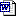 Další informace:Součástí výběrového řízení bude:- obecný test z oblasti pravidel pro poskytování podpory z Evropských strukturálních a investičních fondů se zřetelem na OP VVV- školení v oblasti hodnocení dané prioritní osy OP VVV- znalostní test v oblasti hodnocení projektů a zaměření dané prioritní osy- zpracování hodnocení cvičného projektu (dle relevance)- úspěšní žadatelé předloží výpis z rejstříku trestů nebo jeho úředně ověřenou kopiiPodrobný popis základních pravidel a procesů spojených s činností externích hodnotitelů v OP VVV a návod pro práci s informačními systémy je popsán v Uživatelské příručce pro zájemce o status externího hodnotitele projektů OP VVV: Uzivatelska_prirucka_hodnotitele_OP_VVV.pdf (1,95 MB)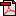  Priloha1_Strom_Uzivatelske_prirucky_OPVVV.pdf (434,52 KB)Kontaktní adresa pro případ dalších dotazů: evaluation@msmt.cz, do předmětu je nutno uvést „Hodnotitel OP VVV“.Přehled akreditovaných poskytovatelů certifikačních služeb pro získání platného osobního kvalifikovaného certifikátu (elektronického podpisu) je možné nalézt na stránkách Ministerstva vnitra České republiky (http://www.mvcr.cz/clanek/prehled-udelenych-akreditaci.aspx)11) CZELO Bulletin Issue May 2015Viz příloha Přiložený soubor: CZELO Bulletin Issue May 2015.pdf12) The Human Resources Strategy for Researchers ( HRS4R)returnThe Human Resources Strategy for Researchers ( HRS4R )The "HR Strategy for Researchers" supports research institutions and funding organisations in the implementation of the Charter & Code in their policies and practices. The concrete implementation of the Charter & Code by research institutions will render them more attractive to researchers looking for a new employer or for a host for their research project. Funding organisations implementing the Charter & Code principles will contribute to the attractiveness of their national research systems and to the attractiveness of the European Research Area more generally. The logo "HR Excellence in Research" will identify the institutions and organisations as providers and supporters of a stimulating and favourable working environment.Since the adoption of the Commission Recommendation on the Charter & Code in 2005, over 1 200 institutions from 35 countries in Europe and abroad (and European/international organisations) have expressed their explicit support for the Charter & Code and 102 have obtained the Commission's "HR Excellence in Research" badge.What is the "Human Resources Strategy for Researchers"?How does it work?The HR strategy's five steps in more detailWhat does the 'HR Excellence in Research' logo stand for?List of institutions and organisations having received the Commission acknowledgement for their progress in the context of the HR Strategy (by country)What about similar initiatives already in place?DocumentsFeasibility study into European certification system 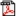 13) European Platform of Women ScientistsThe European Platform of Women Scientists is an international non-profit organisation that represents the needs, concerns, interests, and aspirations of more than 12.000 women scientists in Europe and beyond. 

Since its inception in 2005, more than 100 networks of women scientists and organisations promoting women in science from 40 countries have joined the Platform, working for the promotion of equal opportunities in the research fields of all scientific disciplines and aiming to give women scientists a voice in European research policy.
 Women working in science, especially in decision-making positions, and in the private sector are still significantly underrepresented: Despite the fact that women make up more than 50% of EU students and earn 45% of EU doctoral degrees, women on average only hold 19% of senior academic positions.
In some countries and in some disciplines, this percentage is even lower.

The European Platform of Women Scientists builds a structural link between women scientists and European and national research policy-makers to achieve equal and full participation of women in science and in science policy in order to safeguard European excellence and innovation in research.
 14) Life Science Breakthrough PrizeLIFE SCIENCESIn the fifty years between the discovery of the double helix and the decoding of the human genome, we have undergone a revolution in our understanding of life. Since then the rate of discoveries has accelerated, and this rapid progress looks set to continue.Armed with new knowledge and new technologies, fields like genetics, molecular biology, oncology and neurology are now making real strides. Not just in describing how cells and organs function but in fighting some of the most deadly diseases.The Breakthrough Prize in Life Sciences honors transformative advances toward understanding living systems and extending human life.The prize was founded in 2013 by Sergey Brin and Anne Wojcicki, Mark Zuckerberg and Priscilla Chan, Yuri and Julia Milner, and Jack Ma and Cathy Zhang.NOMINATIONSNominations are closed for the 2016 prizes. The new Breakthrough Prize laureates will be announced in November 2015.RULESPrinciple:The Breakthrough Prizes in Life Sciences are given annually for accomplishments in life sciences broadly defined.Prizes:Up to six annual Breakthrough Prizes in Life Sciences – $3 million each.Guidelines:All prizes are individual and should recognize a single person’s contribution to the field of life sciences, with special attention to recent developments.There are no age restrictions.A person can receive a prize more than once.Nominations:Anyone can nominate a candidate at the online nominations page during the open nominations period.Self-nominations are not allowed.A valid nomination will have basic biographical information on the nominee and nominator and at least one third-party letter of recommendation.Candidate citations (up to 10) from a specified academic publishing database are required.During the nominations period please see the nominations form at https://breakthroughprize.org/Nominations.Selection Committee:Past recipients of the prizes are invited to serve on the Selection Committee to select recipients of future prizes.15) Společná výzva k podávání návrhů společných česko-bavorských výzkumných projektů s dobou řešení 2016-2017The intention of this call is to enhance scientific cooperation between the Czech Republic and Bavaria.
Academics and scientists from the Czech Republic and Bavaria are encouraged to submit joint applications
for bilateral projects.
Maximum funding amount per project and per year: 20,000 Euro

The program’s focus is put on research and development. Financial support is available to cover mobility
costs and for cooperation support activities with special accent to long-lasting effects such as preparation
of HORIZON 2020 projects, bringing several universities/academic levels/junior and senior researchers
together, publications, creating lasting cooperation structures etc. Furthermore, support can be granted
to tools for promotion of mutual cooperation such as workshops and/or seminars organized by joint
teams.
Nanotechnology/materials sciences and ICT are chosen as priority areas for this call. Besides, the call is
GENERALY OPEN TO ALL SCIENTIFIC FIELDS

The call is open exclusively for joint applications of at least one partner from the Czech Republic and from
Bavaria. There has to be one project coordinator on each side.

This call is open for one and two years projects which will take place 2016-2017. A project can consist of
several activities in the Czech Republic and/or Bavaria during the indicated period.
The starting date is January 2016.

DEADLINE FOR APPLICATONS:  July, 24th 2015

 http://www.msmt.cz/vyzkum-a-vyvoj/spolecna-vyzva-k-podavani-navrhu-spolecnych-cesko-bavorskych
 16) OP VAVPI Výzva č. 9.3 – Zvýšení atraktivity a rozvoj vzdělávací infrastruktury v centrech popularizace, propagace a medializace vědy a techniky, PO 3, OP VaVpI– Zvýšení atraktivity a rozvoj vzdělávací infrastruktury v centrech popularizace, propagace a medializace vědy a techniky, která spadá pod oblast podpory 3.2 - Propagace a informovanost o výsledcích VaV, prioritní osy 3 - Komercializace a popularizace VaV.
....Přijatelnými příjemci budou příjemci podpory stávajících center popularizace (Science Learning center a Návštěvnických center), která byla podpořena v rámci výzvy 1.3.

Žádosti v rámci této Výzvy budou přijímány od 1. 6. 2015 do 30. 6. 2015. Plánovaná alokace pro tuto výzvu je 200 mil. Kč.

http://www.opvavpi.cz/cs/zadatel/aktualni-vyzvy/vyzva-c-9-3-zvyseni-atraktivity-a-rozvoj-vzdelavaci-infrastruktury-v-centrech-popularizace-propagace-a-medializace-vedy-a-techniky-po-3-op-vavpi.html17) OP VAVPI Výzva č. 3.2 – Rozvoj výzkumných kapacit podpořených VaV center, PO 2, OP VaVpIRozvoj výzkumných kapacit VaV center, která spadá do oblasti podpory 2.1 – Regionální VaV centra, prioritní osy 2 – Regionální VaV centra. Cílem výzvy je posílit pozitivní dopady realizace OP VaVpI v regionech Konvergence prostřednictvím podpory rozvoje kvalitně vybavených aplikačně zaměřených pracovišť VaV v ČR s rozvinutou spoluprací a silnými vazbami na partnery z aplikační sféry, jejichž činnosti posiluje konkurenceschopnost regionu.

Příjemcem mohou být pouze ty subjekty, které mají (nebo měly) podíl na způsobilých výdajích projektů podpořených v rámci jedné z výzev PO 1 a nebo PO 2 (výzvy č. 1.1, 1.2 a 2.2). Takový subjekt (tedy žadatel i jeho partner) může předložit maximálně jednu projektovou žádost ve vazbě na jeden každý projekt jím realizovaný v rámci výše zmíněných výzev.

Alokace pro tuto výzvu je 400 mil. Kč.

Žádosti v rámci této výzvy budou přijímány od 1. 6. 2015 do 30. 6. 2015.

http://www.opvavpi.cz/cs/zadatel/aktualni-vyzvy/vyzva-c-3-2-rozvoj-vyzkumnych-kapacit-podporenych-vav-center-po-2-op-vavpi.html18) Cooperation - project involving the study od density and spatial ecology of the melanistic leopards (Panthera pardus fusca) in selected sanctuaries of Western Ghats (rain forests), South IndiaI am Shaldavya Kuruganti from India. I am PhD student at mendel university in the Zoology department. I am going to do my project involving the study od density and spatial ecology of the melanistic leopards (Panthera pardus fusca) in selected sanctuaries of Western Ghats (rain forests), South India. I would like to ask if any doctoral students or researchers woudl be interested to be part of the project and work in India along with me and others? I am preparing IGA grant and I would need to know for sure if any researher would like to collaborate. Thanking you very much in advance for your time and patience. Waiting for positive reply soon.

....
shalduknurs@gmail.com19) KIC ICT Labs: Vyhlášena celoevropská soutěž Idea ChallengeZnalostní a inovační společenství (KIC) ICT Labs Evropského inovačního a technologického institutu (EIT) vyhlásilo pro rychle rostoucí evropské startupy působící v oblasti digitálních technologií soutěž Idea Challenge. Výzva je otevřena do 6. července 2015. Přihlášky lze předkládat v osmi tématech: Zdraví a dobré životní podmínky; Inteligentní prostory; kyberneticko-fyzikální systémy; cloudy budoucnosti; kybernetická bezpečnost a soukromí; Internet věcí; Život ve městě a mobilita; a inteligentní energetické systémy. V každém z nich budou uděleny následující ceny:
• 1. cena: 40 000 eur
• 2. cena: 25 000 eur
• 3. cena: 15 000 eur
Výherci dále získají přístup do celoevropské inovační sítě ICT Labs, podporu mezinárodního růstu prostřednictvím Akcelerátoru rozvoje podniku (Business Development Accelerator), možnost využít kolokační centrum k propojení inovačních aktivit a marketingovou podporu. Vyhlášení výsledků proběhne na podzim 2015. Podrobné informace o výzvě včetně přihlašovacího formuláře jsou k dispozici zde.20) Vyhlaseni 14. rocniku souteze Ceska hlavaČeská hlava ve spolupráci s Úřadem vlády ČR vyhlašuje již 14. ročník soutěže pro vědce, techniky a vysokoškolské studenty - Česká hlava 2015.Laureátům cen v jednotlivých kategoriích bude předáno finanční ocenění v celkové výši 1 440 000 Kč. Do soutěže může nominovat kandidáta jak instituce, tak i jednotlivci a to na základě podkladů, které vyžaduje statut. Národní cenu vlády Česká hlava uděluje laureátům Vláda ČR a to na základě svého usnesení. V ostatních kategoriích rozhoduje odborná porota.Soutěžní kategorie:Národní cena vlády Česká hlava - za celoživotní přínost vědeckému obor.Cena invence - za objev nebo mimořádný počit uskutečněný v posledních několika letech v oblasti základního nebo aplikovaného výzkumu, či za technologickou inovaci s přihlédnutím k perspektivě využitelnosti v praxi.Cena doctorandus za technické vědy - za nejvýraznější počin studenta doktorského studia.Cena doctorandus za přírodní vědy - za nejvýrazněšjí počin studenta doktorského studia.Cena industrie - za nejlepší výrobkovou či technologickou inovaci učiněnou na území ČR v posledních letech.Uzávěrka nominací je 30. června 2015.Více podrobností naleznete na www.ceskahlava.cz nebo zde. 21) Proposal Development Event on co-creation, inclusion and growth - 15th of June 2015, BrusselsProposal Development Event on co-creation, inclusion and growth15th of June 201514:00 – 18:00Square Marie Louise, BrusselsThis event is led by University of Wolverhampton as part of High Education sub-group (Innovation Funding WG).The event will focus of the upcoming H2020 funding opportunities in 2016-17. We would like to engage with the likeminded individuals on the following areas of expertise: Economics, ICT, Technology, Health, Social Sciences.Please let your own organisations in the region know about this opportunity. The colleagues can register on ERRIN website or email the completed registration forms to myself t.panteli@wlv.ac.ukWe have limited spaces due to the venue capacity (max 45), so the participants will be accepted on the first come, first served basis.Přiložený soubor: Project Idea Form_Co Creation Proposal Development event.docDalší soubor: Proposal Development event on co-creation WP2016-17_15.06.2015 Brussels.pdfDalší soubor: University of Wolverhampton_topics for collaborative projects.pdf22) 140. PŘEHLED AKTUÁLNÍCH INFORMACÍ O EVROPSKÉM VÝZKUMU, CZELO Brusel, 20. 5. 2015Externí URL: http://www.czelo.cz/cs/newsletter/140-prehled-aktualnich-informaci-o-evropskem-vyzkumu-czelo23) Dokument o řízení duševního vlastnictví v akcích Marie Skłodowska-Curie (MSCA)IPR Helpdesk zveřejnil nový dokument zabývající se řízením duševního vlastnictví v akcích Marie Sklodowska-Curie programu Horizont 2020. Publikace shrnuje základní pravidla duševního vlastnictví, kterými by se měli řídit účastníci projektů. Dokument je k dispozici zde.24) HULT PrizeLetošní ročník už je uzavřenHow will you change the world with US$1 million?Moving forward with the sixth annual Hult Prize, thousands of university students worldwide will team up to create start-ups aimed at solving an issue faced by billions in need. More than 20,000 applicants will begin the journey, and only 300 start-ups from around the world will move on to pitch their start-up ideas at one of five global locations, including: Boston, San Francisco, London, Dubai and Shanghai. A sixth regional final will be held on-line following the completion of the five in-person regional final events. Up for grabs is the coveted Hult Prize which comes with US$1,000,000 in start-up funding.  While there is only one winner, each regional champion will get to spend the summer inside of the Hult Prize Accelerator —an innovative incubator for social enterprise and will receive a one year membership into the CGI.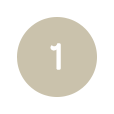 At the Clinton Global Initiative Annual Meeting, President Bill Clinton asks college and university teams to build sustainable and scalable social enterprises to address early childhood education in urban slums and beyond.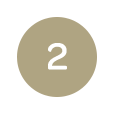 Form a team of 3-5 students from your university and submit an application to participate at any of the five regional finals locations held in: Boston, San Francisco, London, Dubai and Shanghai.   You can view a preliminary 2015 timeline here,  which outlines submission deadlines, finalist announcements and key event dates. Your campus may also be hosting a local edition of the Hult Prize, where each winning team has the opportunity to bypass the application round.  Visit Hult Prize at to see if your university is participating this year. 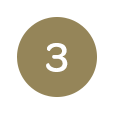 Regional Finals will be held on March 13-14, 2015.  Approximately 50-60 teams per region, will move on to present their innovative start-up ideas to an executive jury made up of regional CEOs, Non-Profit leaders and Social Entrepreneurs.  A regional champion will be selected live at the conclusion of the event and will receive a one year membership into the Clinton Global Initiative and an opportunity to spend the summer at the Hult Prize Accelerator - an innovative incubator for social enterprise.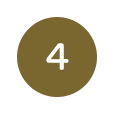 Following the conclusion of your time working in the Hult Prize Accelerator, you will attend CGI's annual meeting in September, 2015. Within the meeting agenda, President Bill Clinton will host the Hult Prize Global Finals where regional champions will pitch their start-ups in-front of a world-class audience, including Mohammad Yunus, who along with other notable global leaders will select and award the winning team the Hult Prize, along with USD1 million in start-up capital.Learn more about the Hult Prize Finals and Awards program by watching the 2014 editionhere.25) University Challenge - From the Lecture Hall to the Board RoomStarting PositionHigh-quality GNSS education is a driver of innovation, a means of enhancing companies' competitiveness, and a valuable opportunity for international cooperation. The ESNC University Challenge is being carried out by Anwendungszentrum GmbH Oberpfaffenhofen (AZO) and the GNSS Research & Applications Centre of Excellence (GRACE) with the support of several leading universities among Europe.ObjectivesTo bridge the gap from GNSS research and academia to entrepreneurship, the ESNC University Challenge addresses students and research associates with a background in aerospace and GNSS-specific courses of study, in particular with the aim of fostering the transformation of bright ideas into commercial ventures. In addition, the ESNC University Challenge seeks to reach out to any young researchers working in areas of potential applications, be they prospective automotive engineers, logistics providers, game and other mobile application developers, or health promoters. The competition heightens the exposure and credibility of student innovations on a global level while establishing links to the world of business. The evaluators will focus on creativity and market needs rather than the technological perfection of the business ideas submitted.Prize 2015The winner will receive a EUR 1,000 cash prize.Virtual incubation, technical and business consultancy support (a EUR 3,000 value) will be provided by the GNSS Research & Applications Centre of Excellence (GRACE).The Insititute of Space Technology and Space Applications of the Universität der Bundeswehr München will sponsor a ticket for the Munich Satellite Navigation Summit 2016.OrganisersAnwendungszentrum GmbH Oberpfaffenhofen (AZO)
AZO was set up in 2001 by the German Aerospace Center (DLR) and the Bavarian Ministry of Economic Affairs at the prominent aerospace location Oberpfaffenhofen, located near Munich in Germany. The company's main goal is to drive innovation and incubation in the commercial use of space technologies and infrastructures. Through the leading innovation networks for satellite navigation (Galileo Masters) and Earth monitoring (GMES Masters), AZO drives the creation of innovative products, services, and business concepts for these emerging market segments. The underlying business concepts can be realised in the form of company foundations as part of the incubation programme at ESA Business Incubation Centre (BIC) Bavaria. Start-ups can apply for admission to ESA BIC Bavaria at one of its three Bavarian locations - Oberpfaffenhofen, Nürnberg and Berchtesgadener Land. Financial support is provided by the Free State of Bavaria and the European Space Agency (ESA). In addition, start-ups benefit from technical and expert support from the local partners: the German Aerospace Center (DLR) at the branch office Oberpfaffenhofen, the Fraunhofer Institute for Integrated Circuits IIS at the branch office Nürnberg, and the Economic Development Corporation Berchtesgadener Land (WFG BGL) at the branch office Berchtesgadener Land. Furthermore, ESA BIC Bavaria is part of the Europe-wide ESA BIC network, which has been established to empower entrepreneurship at the European level to the considerable benefit of the regional ESA BICs and their associated start-up companies.
www.anwendungszentrum.de


GNSS Research & Applications Centre of Excellence (GRACE)
GRACE is part of the University of Nottingham's Nottingham Geospatial Institute (NGI), an internationally recognised centre of excellence in surveying, positioning, and navigation technologies. It focuses on helping organisations, businesses, start-ups, and entrepreneurs to take advantage of satellite navigation, positioning, timing, and location-based technologies. We provide business support, consultancy services, training, and testing for the exploitation of new ideas and the creation of new business opportunities. By offering a portal for sharing ideas, engaging with people, and learning about new technologies, GRACE serves as a hub for the GNSS community and beyond.University PartnersThese leading universities and institutions are partnering the University Challenge 2015 and organise dedicated competitors' workshops throughout the submission phase to help students bridge the gap from academia to entrepreneurship. Find out more about the opportunities offered by the University Challenge and develop your innovative GNSS application idea at any of the following dates:

05 May | Politecnico di Torino (POLITO), Italy | gabriella.povero@ismb.it
07 May | l'École Nationale de l'Aviation Civile (ENAC), France | ojulien@recherche.enac.fr
12 May | Universitat Politècnica de Catalunya (UPC), Spain | jaume@ma4.upc.edu
13 May | University of Nottingham (UNOTT), UK | paul.bhatia@grace.ac.uk
19 May | Universität der Bundeswehr München, Germany | kristina.kudlich@unibw.de26) University Startup World CupThe University Startup World Cup gathers the most promising student startups in the world and brings them together for one intense week of development and networking.This is a unique opportunity to do some serious networking and work full-time on developing the idea. Furthermore, all teams will be offered a one year Booster Pack program, granting them access to knowledge and services that will help the teams move forward with their ideas.One week in SeptemberFor one week in September, 50 top teams from around the world will be gathered in Copenhagen to develop and present their ideas, explore the Scandinavian start-up scene, meet with investors and finally compete to be voted the best student startup in the world.WHYThis is the chance to spend one week working your idea surrounded by people with knowledge to help you do that. You will be surrounded by like-minded people and be right in the middle of a prospering eco-system.WHATThe week holds pitch session, biz dev sessions, investor meetings, mentor meetups, a trade show, a competition and the chance to build a strong network across the world with students who are passionate about the same things you are.WHEREThis week will take place in Copenhagen and the surrounding areas. The eco-system in this part of the world has seen a massive development in recent years, with communities such as CPHFTW as the latest addition. This is truly the place to be right now27) Otevřena registrace na seminář HORIZON 2020 – OPPORTUNITIES FOR THE CZECH REPUBLICSeminář HORIZON 2020 – OPPORTUNITIES FOR THE CZECH REPUBLIC se formou panelové diskuse zaměřuje na výměnu názorů a domácích i zahraničních zkušeností souvisejících s příležitostmi v programu HORIZON 2020. Seminář pořádá Zastoupení Evropské komise v České republice ve spolupráci s poslankyní Evropského parlamentu Martinou Dlabajovou a Technologickým centrem AV ČR.Semináře se účastní zástupci z řad vysokých představitelů Evropské komise a Evropského parlamentu, českých ministerstev, příjemců v rámci programu a vedení vědeckovýzkumných center. Bližší informace naleznete v přiložené pozvánce a programu semináře. 
Zájemci o účast se mohou přihlásit prostřednictvím elektronického formuláře, registrace je otevřena do 25. 6. 2015, příp. do vyčerpání kapacity sálu.Podrobné informace a program jsou uvedeny ZDE.28) Nová výzva Bio-based Industries Joint UndertakingByla zveřejněna výzva k předkládání PPP projektů, kterou implementuje a koordinuje společný podnik Bio-Based Industries (BBI). BBI je partnerství veřejného a soukromého sektoru (PPP) mezi Evropskou unií a Bio-Based Industries Consortium.Uzávěrka výzvy je 15. 09. 2015.Více informací o výzvě naleznete ZDE.BBI vznikající ve formě společné technologické iniciativy si za své stěžejní cíle klade re-industrializaci Evropy vybudováním zemědělské infrastruktury založené na bio-rafineriích a efektivním využívání bio-zdrojů, včetně bio-odpadů; zkvalitnění využívání zemědělské půdy a lesů; zvýšení podílu produkce syntetických chemikálií a pohonných hmot na principu „bio-based“ či podporu evropského trhu s novou generací bio-materiálů.Více o dalších iniciativách PPP (partnerství veřejného a soukromého sektoru) naleznete ZDE.29) European Forum Alpbach - Týden seminářů na téma InEqualitySeminární týden je hlavní událostí Evropského fóra Alpbach (European Forum Alpbach). 16 interdisciplinárních seminářů bude z různých vědeckých hledisek nahlížet téma "Nerovnost" ("InEquality"). Každý seminář povedou dva renomovaní experti, kteří zasvětí účastníky do nejnovějších zjištění v teoretické i praktické rovině ve svých oborech, a vytvoří prostor pro interdiscplinární výměnu a intenzivní diskuzi nad rámec etablovaných výzkumných institucí.Semináře připravuje vědecký poradní výbor, jemuž předsedá Peter C. Aichelburg.K tématu "InEquality"Diskurz na téma nerovnost se pohybuje mezi dvěma krajními pozicemi: negativistický pohled popisuje nerovnost jako nedostatečnost brzdící příležitosti a omezující zdroje, zatímco optimistické interpretace ji označují za hnací sílu změny a rozmanitosti.Nerovnost je vysoce kontroverzní jev - to je důvod, proč se stovky účastníků různého původu sejdou toto léto v Alpbachu, a budou zkoumat a diskutovat různé aspekty "nerovnosti". Zkoumání příčin, pochopení dopadů a budoucí vývoj "nerovnosti" bude po celou dobu ústředním tématem. Průkopníci bojující proti sociálním nerovnostem budou hrát tento rok zvláště významnou roli. Umělci budou do programu také zapojeni více než kdy jindy. Účastníci se mohou těšit na umělecká vystoupení a výstavy na začátku každého sympózia.Bližší informace a registraci naleznete ZDE.30) Prezentace ze semináře HOW TO WRITE A COMPETITIVE PROPOSAL FOR INDIVIDUAL FELLOWSHIPSPrezentace ze semináře HOW TO WRITE A COMPETITIVE PROPOSAL FOR INDIVIDUAL FELLOWSHIPS, který pořádalo TC AV ČR dne 26. 5. 2015 (viz program) naleznete v přiložených souborech níže.MOBILITY1) Letní škola Climate-KIC 2015 k bioekonomiceZnalostní a inovační společenství EIT pro oblast klimatu (Climate-KIC) organizuje ve dnech 27. 7. – 7. 8. 2015 v Kodani (Dánsko) letní školu určenou doktorským studentům nazvanou „Towards a Sustainabe Economy“. Dvoutýdenní intenzivní program je zaměřen na zemědělství, lesnictví a bioekonomiku, neboť jsou to oblasti zásadní pro zajištění dostatku potravin do budoucna a přímo přispívající ke zmírňování změn klimatu. Registrace je nutná do 15. 6. 2015. Detailní informace včetně programu, kontaktu na organizátory atd. jsou k dispozici zde.2) Akce k inovacím v oblasti klimatuClimate-KIC EIT organizuje dne 17. června 2015 v nizozemském Utrechtu akci k inovacím v oblasti klimatu (Climate Innovation Event). Akce je určena všem obchodníkům, podnikatelům, státním úředníkům vědcům, studentům či potencionálním investorům zabývajícími se inovacemi v oblasti klimatu. Představeny budou relevantní budoucí trendy, aktivity Climate-KIC a podnikatelské úspěchy start-upů v komercializaci výrobků a služeb. Detailní informace naleznete zde.3) Hledáte hostitelskou instituci na postdoktorský pobyt v rámci MSCA-IF - Irsko?Nabídky irských institucí, které hledají postdoky v rámci individuálních grantů Marie S.-Curie (IF-2015), najdete ZDE.4) EMBO travel grants for EMBO meetingThe EMBO Meeting 2015 , Birmingham 5 - 8 September

EMBO travel grants are available! Please indicate your request when submitting your abstract.

•Available to PhD students and postdoctoral researchers of ANY nationality with less than 10 years postdoctoral experience.
•Applicants must submit an abstract by 10 June and be first author on the submitted abstract.
•Applicants must indicate at abstract submission that they wish to be considered for a travel grant.
•The selection of travel grant winners is based on quality of the submitted abstract and is undertaken by the abstract selection committee.
•Travel grant winners MUST register for the conference.
•Winners will be reimbursed the conference registration fee and receive a travel stipend of €250 for participants who work/ study in the UK (excluding the West Midlands**); €350 for participants who work/ study in Europe; €500 for participants who work/ study outside of Europe AFTER attending the conference.

 Abstract submission & early bird registration deadline:  10 June!
http://newsletters.embo.org/news/the_embo_meeting_2015/programme_update_may/index.html
 5) MSCA Individual Fellowships od instituce ENEA (Italian National Agency for New Technologies, Energy and Sustainable Economic Development)ENEA is interested in attracting international young researchers in its research centres in Italy as potential host for Marie Skłodowska-Curie Individual Fellowships.The Post-doc positions currently identified in ENEA (for excellent researchers who would like to apply for a MSCA Individual Fellowship) are described in the attached file (MSCA 2015 IF-Host ENEA-Post-doc positions). Interested fellows are invited to send their "Expression of Interest" directly to the contact person indicated in each clickable flyer.Moreover, potential fellows with project proposals on areas not included in the attached file (but willing to make an experience in ENEA) are invited to contact Roberta Boniotti, ENEA Liaison Office in Brussels,roberta.boniotti@enea.it to investigate about potential feasibility of the issue.The goal of the Marie Skłodowska-Curie Individual Fellowships is to enhance the creative and innovative potential of experienced researchers wishing to diversify their individual competence in terms of skill acquisition at multi- or inoterdisciplinary level through advanced training, international and intersectoral mobility. The deadline of the next call, H2020-MSCA-IF-2015, is the 10th September 2015.Some of the main strengths of ENEA can be highlighted as follows:As second biggest research Organisation in Italy, ENEA boasts excellence expertise in highly-differing sectors: Energy (Nuclear Energy, Renewable Sources, Energy efficiency), Climate and the Environment, Safety and Health, New Technologies (Materials Technologies, Radiation Applications, Sustainable Development and Innovation of the Agro-Industrial System, ICT). You will find for you convenience also a brief description in attachment (ENEA in a nutshell).At European level, ENEA is 25th in the Ranking of top 50 Research Organisations in FP7 signed grant agreements  with more than 150 signed FP7 projects (http://ec.europa.eu/research/evaluations/pdf/archive/fp7_monitoring_reports/7th_fp7_monitoring_report.pdf) and participates in many of the most important large international networks/initiatives (e.g. EERA, KIC Raw Materials, ENERO, ECRA, Photonics 21, Urban Europe, FCH JU, and many others).Přiložený soubor: ENEA in a nutshell.docxDalší soubor: MSCA 2015 IF - Host ENEA - Post-doc positions.docx6) Global Careers Fair - 25th June 2015Can you picture yourself working at top organisations such as ICRC, UNOPS, WHO, WTO and UN Secretariat? These organisations have been confirmed to attend the Global Careers Fair on the25th June 2015, and they're looking for people just like you. 7) GREEN TALENTS COMPETITION 2015Prizes: Invitation to fully funded 2 weeks science forum in Germany and fully funded research stay up to 3 month in 2016.Are you an up-and-coming scientist with original ideas and a strong focus on sustainable development? Does your research have the potential to change the world? We challenge you to convince our high-ranking expert jury and become one of the 25 GreenTalents of 2015.Apply here for the Green Talents Competition 2015!DESCRIPTIONSince 2009, the Green Talents Competition of the German Federal Ministry of Education and Research is annually searching for up-and-coming scientists in the field of sustainable development. Selected as one of the 25 awardees you are invited to visit the hot spots of German sustainability research and establish a unique network with peers and experts.Deepen your relationships by returning to Germany for a funded three-month research stay at a facility of your choice in 2016. Take your chance! Applications open from April 20th to June 2nd. The prestigious Green Talents programme offers you the unique opportunity to become part of an exceptional world-wide network of outstanding young minds and leading German institutions.The first part of the price consists of an invitation to a two-week science forum in Germany, where you will be introduced to renowned research facilities and meet sustainability experts in individual appointments. Here you will learn about potential collaborations and experience the country’s excellent research infrastructure on-site.Additionally, a workshop on research and funding opportunities will provide you with further information for your future research stay in Germany. The journey culminates in a festive award ceremony held by a high representative of the BMBF. The year following the science forum, you will have the chance to return to Germany for up to three months in order to conduct a scientific stay at an institute of your free choice. Both the forum and the prolonged stay are fully-financed by the BMBF.8) University of Auckland Doctoral Scholarships for International Students in New Zealand, 2015Doctoral scholarshipsIf you are enrolled or intending to enrol in doctoral study at The University of Auckland, you can apply for a wide range of scholarships.»Overview of doctoral scholarships»How to apply for The University of Auckland Doctoral Scholarship»Faculty closing dates for The University of Auckland Doctoral Scholarship»Student experience»Need help?Overview of doctoral scholarships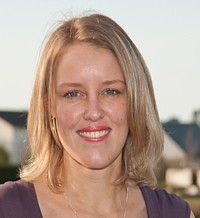 Amelia Van Slooten, University of Auckland Doctoral Scholarship winner, recommends carefully researching the many scholarships available.Read the whole profileSee all doctoral scholarships at a glanceEach year over 140 international and domestic students enrolled for PhD and other doctoral research degrees are awarded University of Auckland Doctoral Scholarships. These are primarily allocated on the basis of academic merit. They provide funding for up to 3 years, with a 6-month extension available on application. The University of Auckland Doctoral ScholarshipWe also administer a range of scholarships for international doctoral students:The University of Auckland Commonwealth Scholarships The University of Auckland Fulbright ScholarshipsWe encourage graduate students who are interested in health-related study to apply for University of Auckland Health Research Doctoral Scholarships. If you're a health professional, you should apply for University of Auckland Senior Health Research Scholarships, so that you can pursue PhD study on a health-related topic.The University of Auckland Health Research Doctoral ScholarshipsThe University of Auckland Senior Health Research ScholarshipsTopHow to apply for The University of Auckland Doctoral ScholarshipYou must apply for The University of Auckland Doctoral Scholarship by the specified closing date using the relevant Online Application Form for your faculty. Faculties will assess applications at regular intervals during the year and submit recommendations to the Scholarships Sub-Committee (see table below for faculty closing dates).The Scholarships Office will process your application and forward it to your faculty. Application for Admission (AfA)Doctoral students applying for scholarships, must first apply for admission to the University. The Doctoral Application for Admission is an online form that enables you to be assessed for entry to your chosen doctoral programme.If suitable supervisors are available and all of the University's entry requirements are met, you are then offered a place in the programme to study a topic of your choice. The process can take several weeks, so you should submit an AfA in your early stages of planning. To find out more about applying for a doctorate at the University, and a link to the AfA form, see Applying for a doctorate.UoA Doctoral Scholarship Applications now online for all FacultiesAll new scholarship applicants for the University of Auckland Doctoral Scholarship must use the online form; paper-based applications will not be accepted. Your scholarship application can only be progressed if you have received a conditional or unconditional offer of place from the School of Graduate Studies for study in the University of Auckland doctoral programme by the deadline of your scholarship round.Students can access the application form on the Scholarships website. Each Faculty has its own page and application form. Students must select the correct Faculty when applying. To make an application, click the “Apply Now” link which will load the online form. Please note that the online application requires a supporting statement from your supervisor by the closing date; applicants should ensure they allow sufficient time for this to occur.Some Faculties are yet to confirm their next closing dates and applicants will see “next closing date TBA” in this case. We will be updating the website with the confirmed closing dates for each Faculty as we receive them. It is the applicant’s responsibility to check the website regularly and ensure that their application is submitted by their Faculty’s closing date.For any further information or queries, contact the Scholarships Office at scholarships@auckland.ac.nz or call 09 373 7599 Ext 87494 or 0800 616263.TopFaculty closing dates for The University of Auckland Doctoral Scholarship* NOTE: Arts applicants must use the Faculty of Arts Statement of Research Intent.For more information about faculty closing dates, please email scholarships@auckland.ac.nz or contact the relevant faculty.TopStudent experienceAmelia Van Slooten
Amelia Van Slooten, University of Auckland Doctoral Scholarship winner, recommends carefully researching the many scholarships available.Currently in the second year of her PhD in Biomedical Science, Amelia is investigating the generation of new brain cells in the adult brain and how this self-repair process can be enhanced following a stroke.As well as a University of Auckland Doctoral Scholarship Amelia says she is "extremely fortunate" to also be co-tenuring with a W & B Miller Neurological Foundation Postgraduate Scholarship."The W & B Miller Postgraduate Scholarship provides me with a fortnightly stipend for at least two years and the University of Auckland Doctoral Scholarship increases the value of this stipend, in addition to paying for course fees, for at least 3 years.I highly recommend that anyone planning on undertaking a PhD carefully researches the many scholarship opportunities available in order to relieve the financial burden on this extensive journey and focus more on what is important: the PhD."Find out more about co-tenuring with The University of Auckland Doctoral ScholarshipSee more profiles on student experiencesTopNeed help?AskAuckland has answers to questions about scholarships — 24 hours a day, 7 days a week.You can search for the answer to your question, or browse the most common questions.Visit AskAuckland nowNázevAB Pharma s.r.o.Adresa sídlaZámostí 683/3, 500 09 Hradec KrálovéIdentifikační číslo27533930Výše podílu20%NázevBIOCEV, z.s.p.o.Adresa sídlaK výzkumným ústavům 1083/1, 142 20 Praha 4 - KrčIdentifikační číslo751133393Výše podílu40%NázevCesnet, zájmové sdružení právnických osobAdresa sídlaZikova 4, 160 00 Praha 6Identifikační číslo63839172Výše podílu15% (11 517 626/75 000 000)*Kdy:4.6.2015 — 5.6.2015Kde:Ostrava, OlomoucPřipojený soubor:M. BaumanováPřipojený soubor:M. ČížkováPřipojený soubor:A. Filáček.Připojený soubor:M. LojkováPřipojený soubor:D. NumeratoPřipojený soubor:P. PerutkováPřipojený soubor:M. Šťastná
 FacultyClosing RoundArts*1 July 2015Auckland Bioengineering InstituteTBCBusiness and Economics1 July 2015EducationTBCEngineering1 June 2015Law1 June 2015LigginsTBCMedical and Health SciencesTBCNICAITBCScience1 August 2015